Structure determinationLearning objectivesAnalyse and interpret infrared, 13C NMR and 1H NMR spectraSuggest chemical structures based on spectral evidenceActivityBelow are the skeletal structures for 7 compounds.Decide which set of spectra sets A-G from the following pages belong to each compound.Before you begin read the Helpful information on the next page.Make sure you have a data book or sheet available to help you identify key bonds and groups present.Helpful informationIn the 1H NMR the relative height of the red line shows the integration of each of the peaks. Where peaks are split a zoomed in section of the spectrum is given to show the splitting pattern.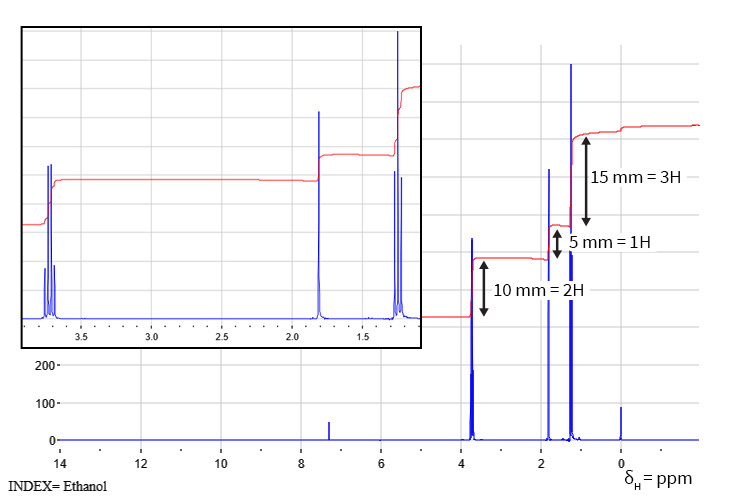 These are real spectra so in some instances small peaks of impurities are seen.You may also see peaks owing to the solvent used to dissolve the sample.CDCl3 C 77 ppm (three lines 1:1:1) and H 7.25 ppmDMSO C 39.5 ppm (septet) and H 2.50 ppm (quintet) Spectra set A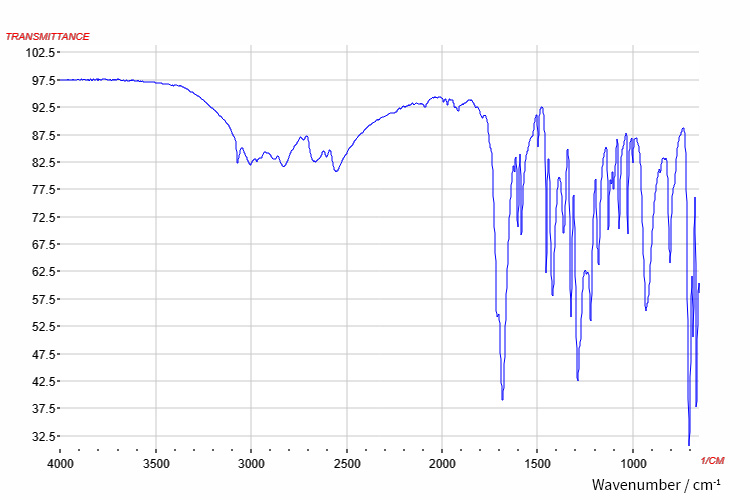 



Infrared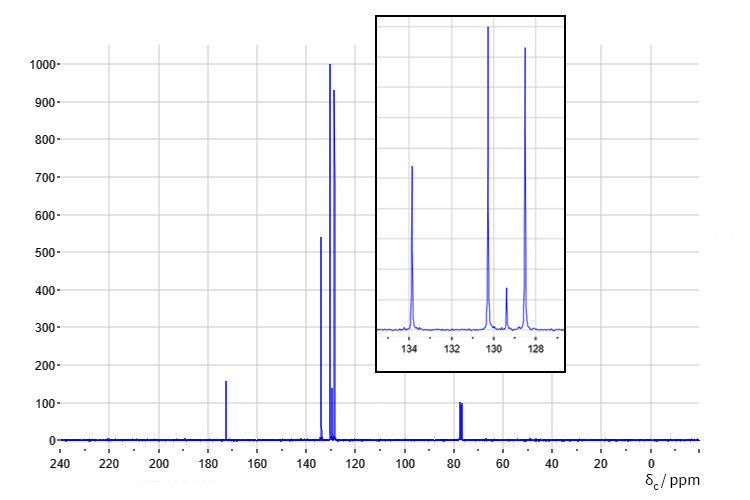 13C NMR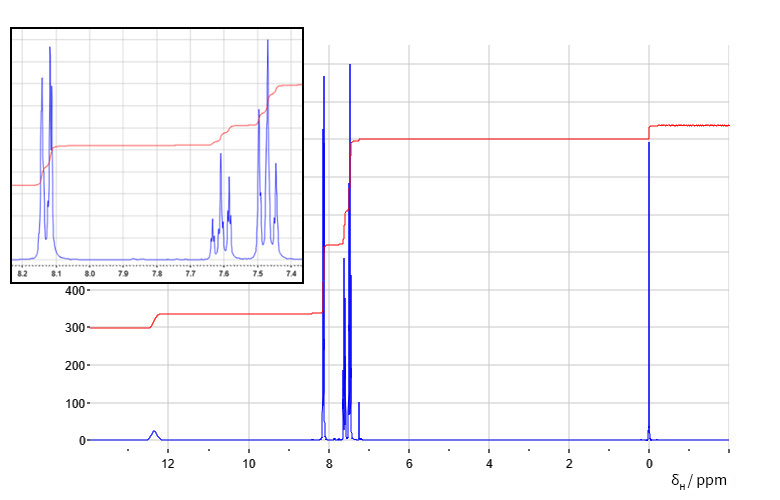 
1H NMRSpectra set B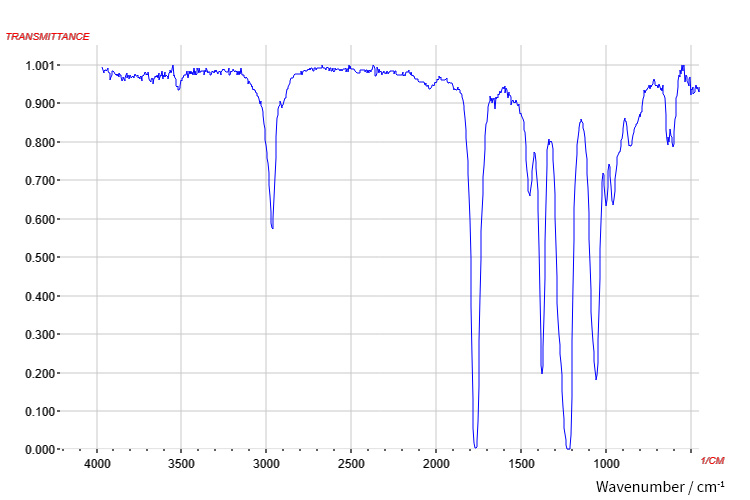 




Infrared














13C NMR














1H NMR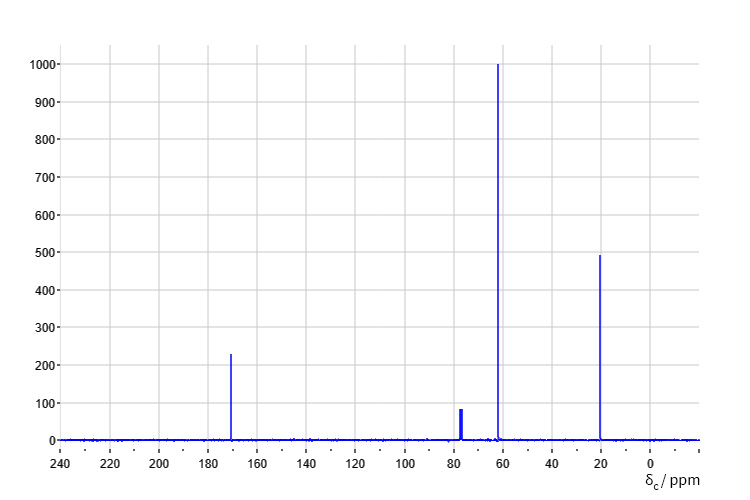 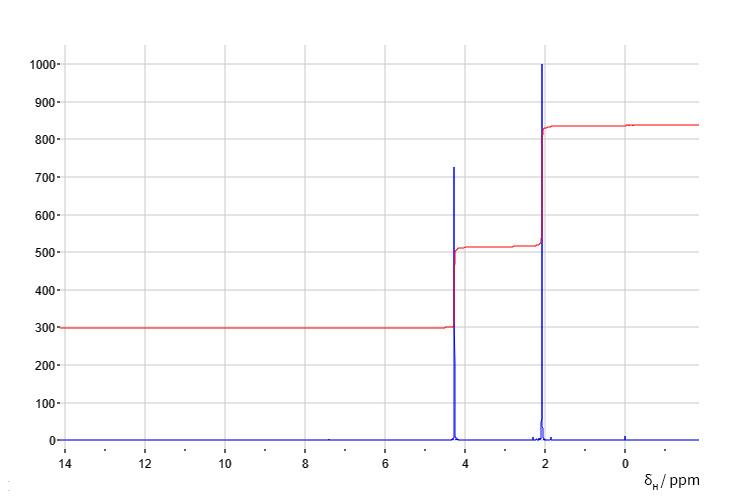 Spectra set C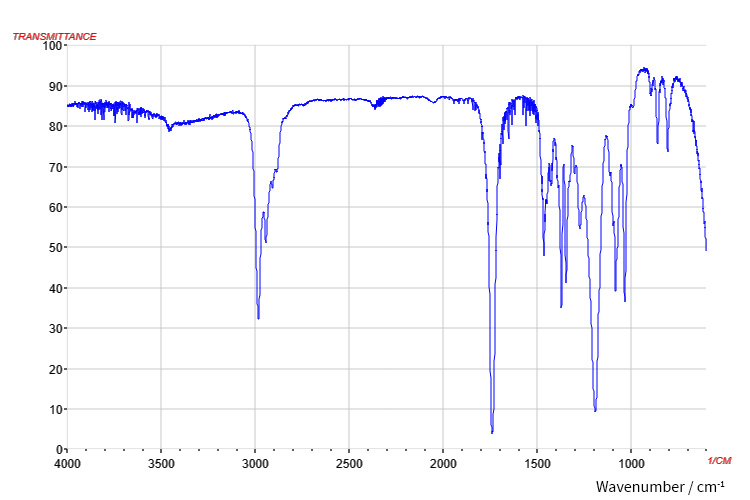 




Infrared














13C NMR














1H NMR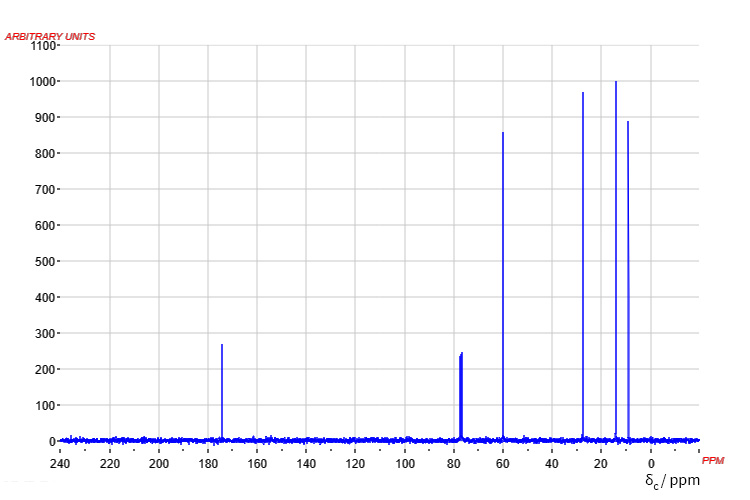 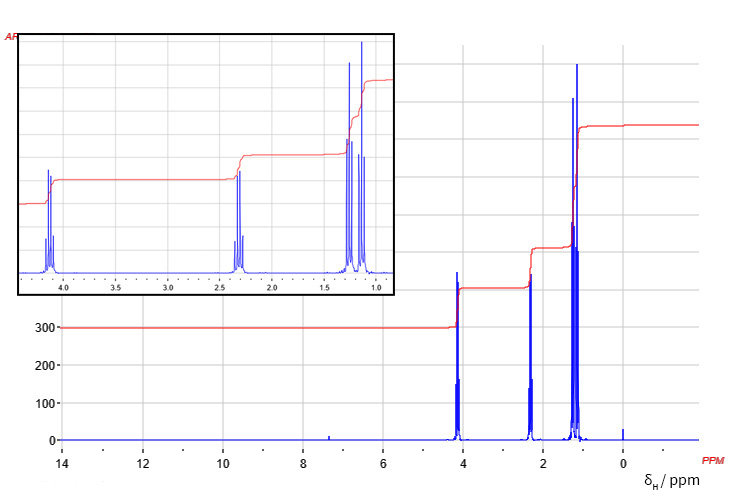 Spectra set D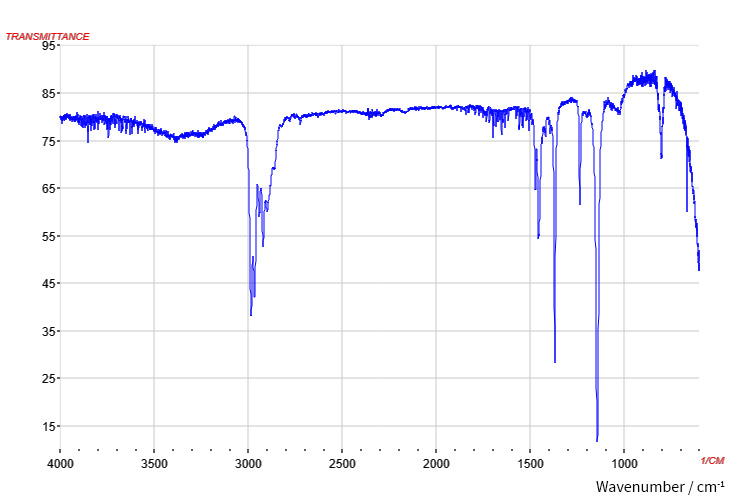 




Infrared














13C NMR















1H NMR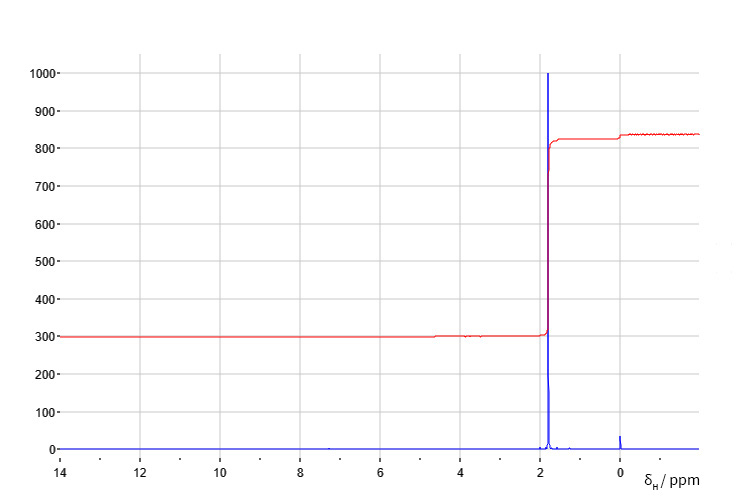 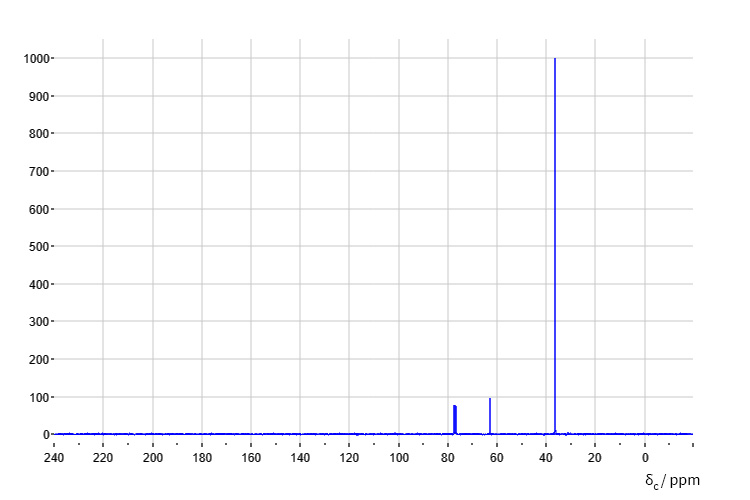 Spectra set E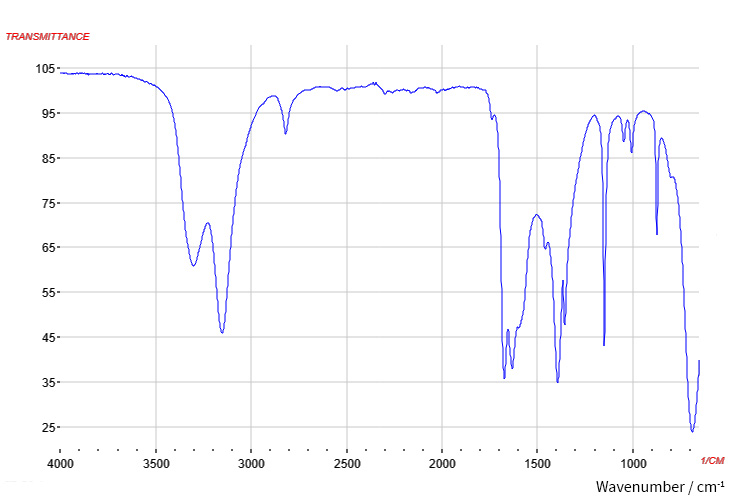 




Infrared














13C NMR














1H NMR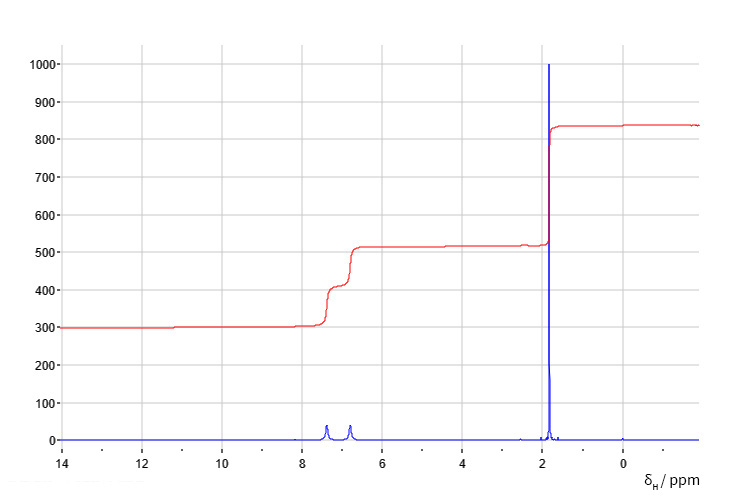 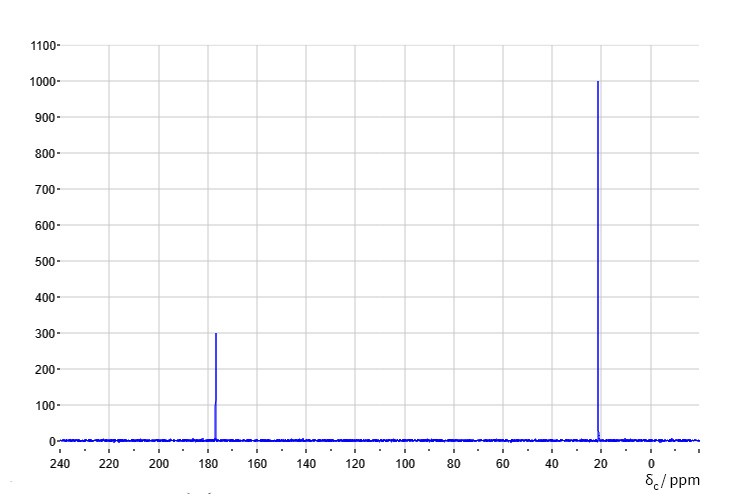 Spectra set F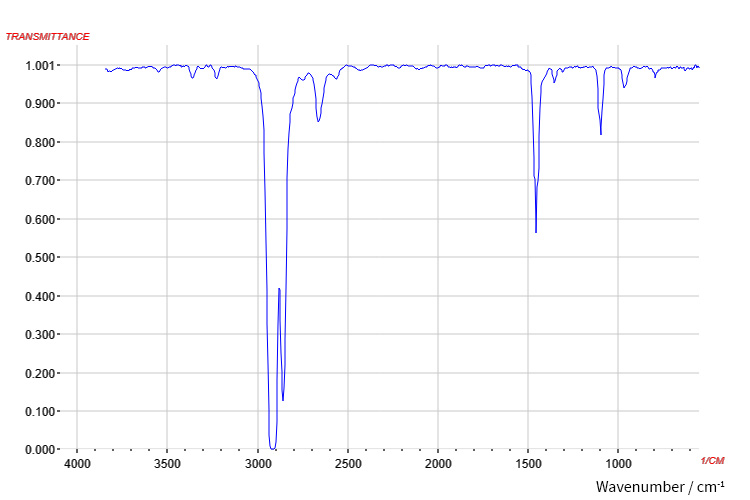 




Infrared














13C NMR














1H NMR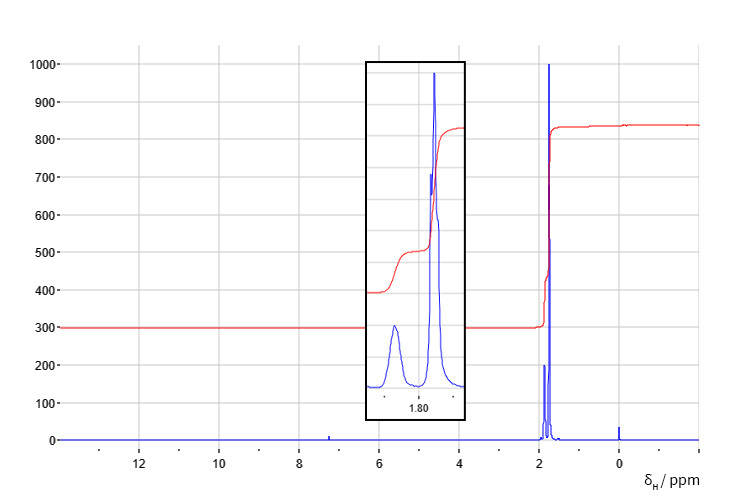 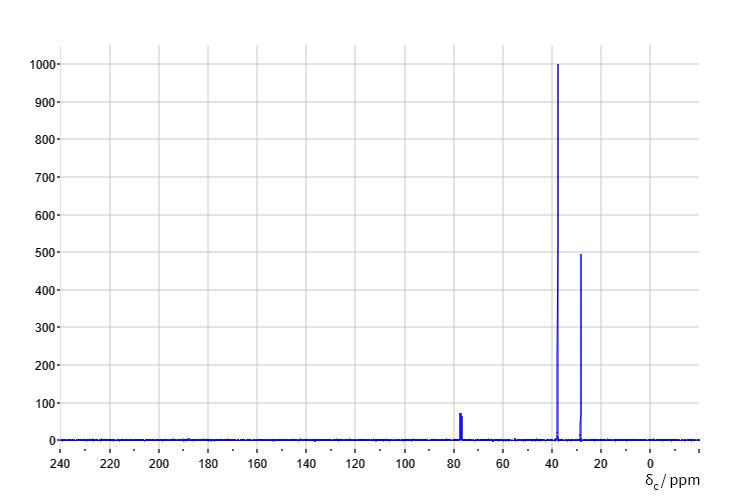 Spectra set G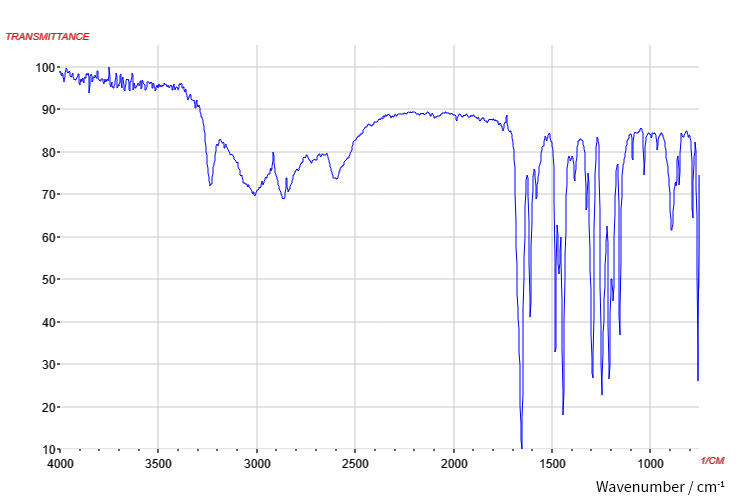 




Infrared














13C NMR














1H NMR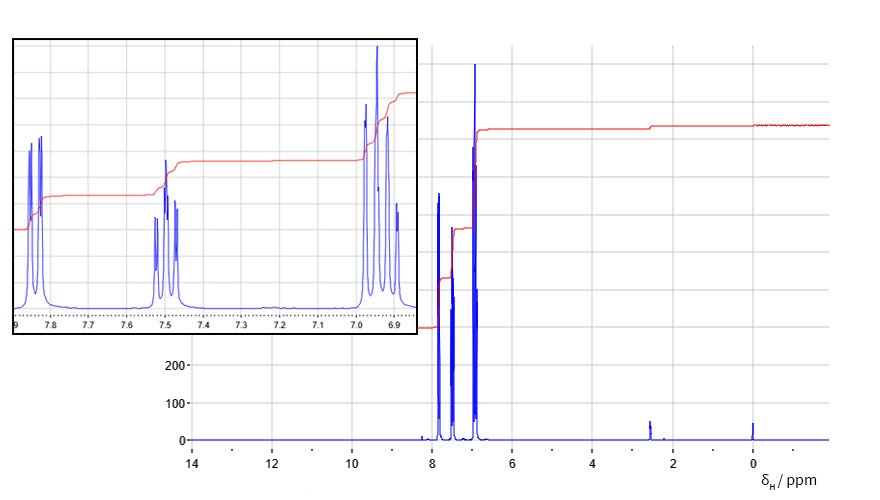 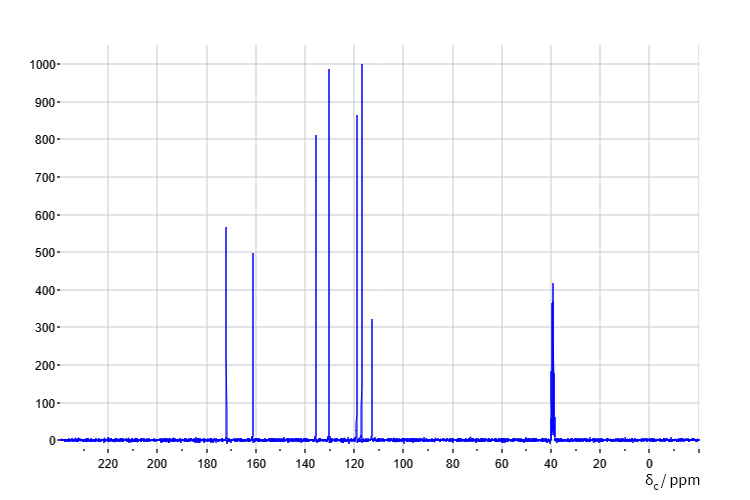 ethyl propanoate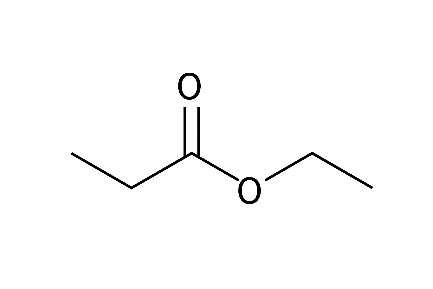 Spectra set _____ethanamide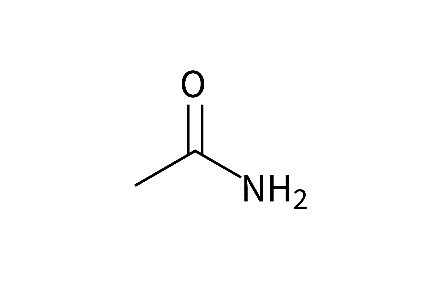 Spectra set _____2-bromo-2-methyl propane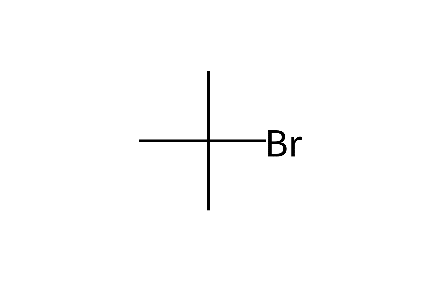 Spectra set _____benzoic acid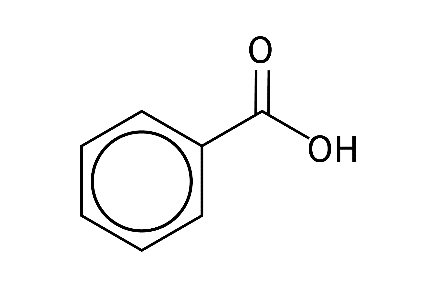 Spectra set _____2-hydroxybenzoic acid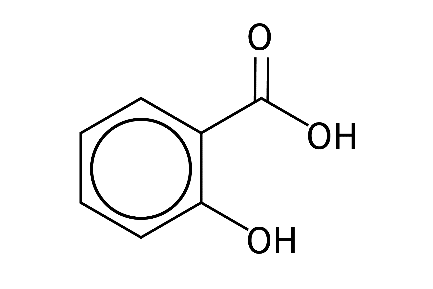 Spectra set _____adamantane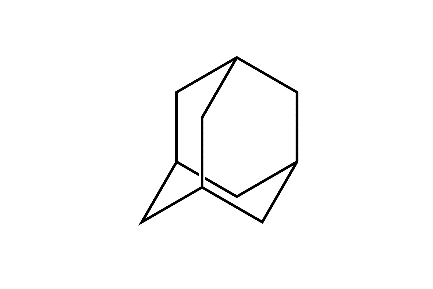 Spectra set _____1,2-diacetoxyethane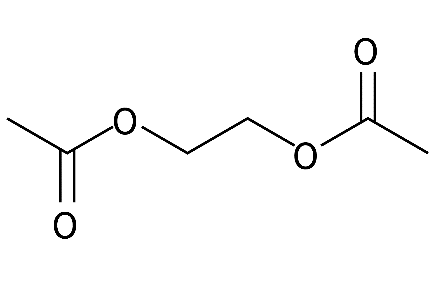 Spectra set _____